     			 Homework     4/16-4/20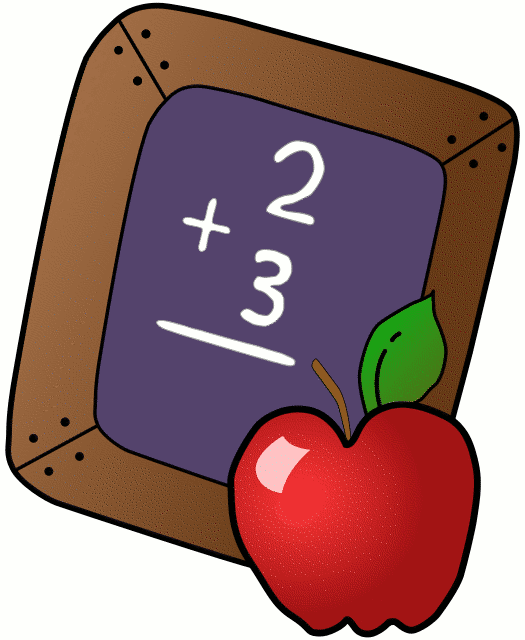 		        				  Mrs. Radcliffe’s 2nd GradeName_____________		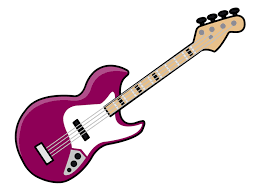 Let’s Rock Your Behavior           Parent/Teacher Communication: ___________________________________________________________________________________Parent Signature:________________________________MondayTuesdayWednesdayThursdayMathComplete pg. 113Complete Pg. 114CompletePg. 115 CompletePg. 116 & 117 oddsLanguage ArtsStudy Spell-A-Thon Words & PledgesStudy Spell-A-Thon Words & PledgesSpell-A-Thon TodayReligionChapter 6 First Communion Due today. Chapter 7 due next week Scripture Test FridayMass Reflection sheet due on Monday (for all those receiving First Communion)Scripture Test TomorrowSpanish8 B & C Harder Due todaySocial StudiesWe are working on projects in class this week. Study guides home today- Test Friday! Projects/OtherFirst Communion Banners due Monday! School Family Bingo Tomorrow- Bring Quarters! How was my behavior today?Mon.Tues.Wed.Thurs.Fri.Rockin’ Behavior(Outstanding)Rockstar Behavior(Great Job)Can I Have Your Autograph?(Good Day)Let’s Rock & Roll(Ready to Learn)Singin’ The Blues(Think About It)Speak to Management(Teacher’s Choice)Tour Cancelled!(Parent Contact)